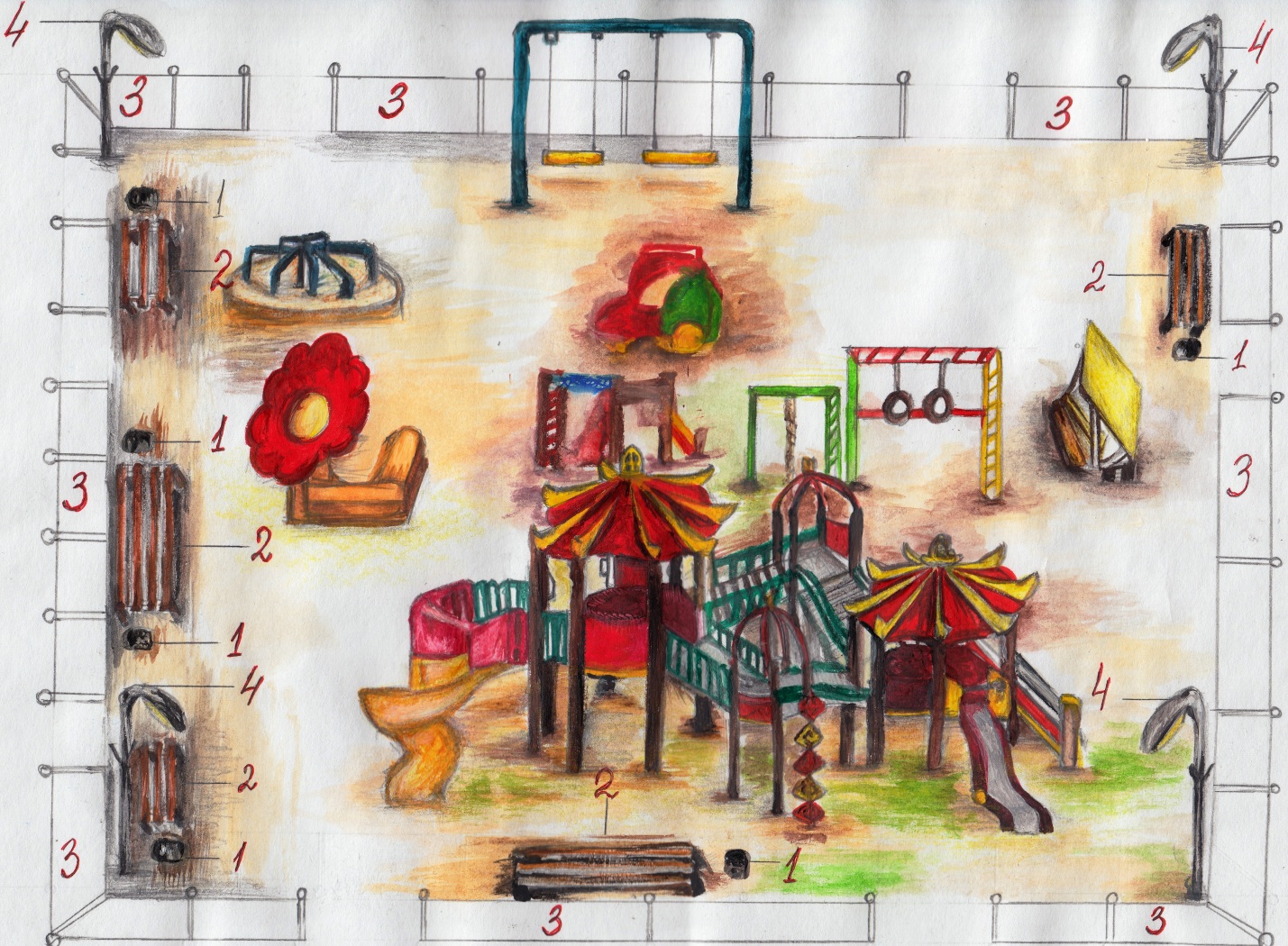 Визуализация дворовой территории п. Омсукчан по ул Ленина 18-241(1112) Урна – 40 шт.Вставка для урны – 40 шт.Размер 440мм х 440мм х 580мм. Изготовлена из железобетона. Прямоугольная форма. Цвет серый.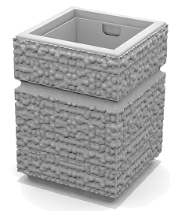 2(2102) Скамья садово-парковая на ж/б ножках – 20 шт.Размер 1950мм x 475мм x 475 мм.Состоит из сиденья, изготовленного из деревянных брусков, пропитанных влагостойким грунтом, закрепленных на железобетонных ножках. Цвет терракотовый.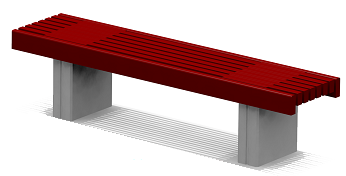 3ограждение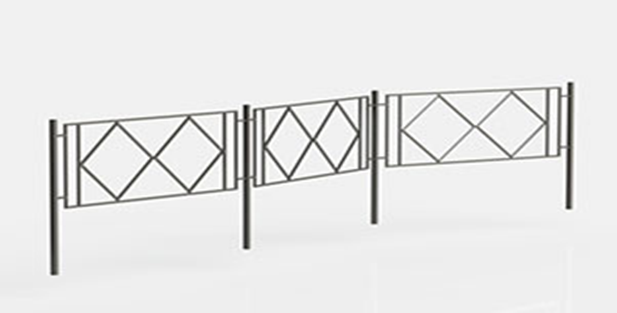 4Опоры освещения с кронштейном и фонарем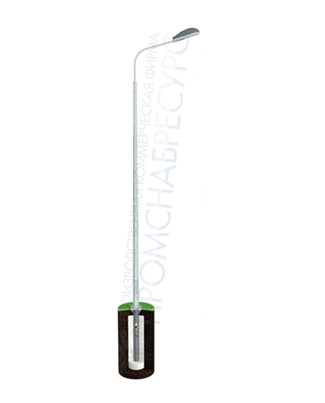 